BGA SDMP 267 form (only for use in the BGA airworthiness system) BGA Self-Declared Minimum Inspection Program 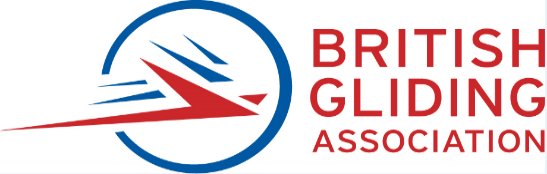 form 267 configured ASW 20F sailplanes. Note, the French built ASW 20F has considerable differences from Schleicher, especially to the ADs and mandatories.Part-M and ML Aircraft Maintenance Programme (AMP)Part-M and ML Aircraft Maintenance Programme (AMP)Part-M and ML Aircraft Maintenance Programme (AMP)Part-M and ML Aircraft Maintenance Programme (AMP)Part-M and ML Aircraft Maintenance Programme (AMP)Part-M and ML Aircraft Maintenance Programme (AMP)Part-M and ML Aircraft Maintenance Programme (AMP)Part-M and ML Aircraft Maintenance Programme (AMP)Part-M and ML Aircraft Maintenance Programme (AMP)Part-M and ML Aircraft Maintenance Programme (AMP)Part-M and ML Aircraft Maintenance Programme (AMP)Part-M and ML Aircraft Maintenance Programme (AMP)Aircraft identificationAircraft identificationAircraft identificationAircraft identificationAircraft identificationAircraft identificationAircraft identificationAircraft identificationAircraft identificationAircraft identificationAircraft identificationAircraft identification11Registration: Registration: Type: ASWFL 20Type: ASWFL 20Serial no: Serial no: Serial no: Serial no: Serial no: Serial no: Basis for the maintenance programmeBasis for the maintenance programmeBasis for the maintenance programmeBasis for the maintenance programmeBasis for the maintenance programmeBasis for the maintenance programmeBasis for the maintenance programmeBasis for the maintenance programmeBasis for the maintenance programmeBasis for the maintenance programmeBasis for the maintenance programmeBasis for the maintenance programme22Below is the BGA recommended option for all Sailplanes, Below is the BGA recommended option for all Sailplanes, Below is the BGA recommended option for all Sailplanes, Below is the BGA recommended option for all Sailplanes, Below is the BGA recommended option for all Sailplanes, Below is the BGA recommended option for all Sailplanes, Below is the BGA recommended option for all Sailplanes, Below is the BGA recommended option for all Sailplanes, Below is the BGA recommended option for all Sailplanes, Design approval holder (DAH) maintenance data Design approval holder (DAH) maintenance data Design approval holder (DAH) maintenance data Design approval holder (DAH) maintenance data Design approval holder (DAH) maintenance data Design approval holder (DAH) maintenance data Design approval holder (DAH) maintenance data Design approval holder (DAH) maintenance data Design approval holder (DAH) maintenance data Design approval holder (DAH) maintenance data Design approval holder (DAH) maintenance data Design approval holder (DAH) maintenance data 33Equipment manufacturer and typeEquipment manufacturer and typeEquipment manufacturer and typeApplicable maintenance data reference (at latest revision)Applicable maintenance data reference (at latest revision)Applicable maintenance data reference (at latest revision)Applicable maintenance data reference (at latest revision)Applicable maintenance data reference (at latest revision)Applicable maintenance data reference (at latest revision)Applicable maintenance data reference (at latest revision)3a3aAircraft SA CentrairAerodrome36300 - Le Blanc     FRANCESA CentrairAerodrome36300 - Le Blanc     FRANCEASW 20FL -Maintenance Manual (11/78 edition Rev.6 of 01/92)ASW 20FL -Maintenance Manual (11/78 edition Rev.6 of 01/92)ASW 20FL -Maintenance Manual (11/78 edition Rev.6 of 01/92)ASW 20FL -Maintenance Manual (11/78 edition Rev.6 of 01/92)ASW 20FL -Maintenance Manual (11/78 edition Rev.6 of 01/92)ASW 20FL -Maintenance Manual (11/78 edition Rev.6 of 01/92)ASW 20FL -Maintenance Manual (11/78 edition Rev.6 of 01/92)Additional maintenance requirements not covered above (applicable to all AMPs, regardless of whether they are based on design approval holder (DAH) data or minimum inspection programmes (MIPs))Additional maintenance requirements not covered above (applicable to all AMPs, regardless of whether they are based on design approval holder (DAH) data or minimum inspection programmes (MIPs))Additional maintenance requirements not covered above (applicable to all AMPs, regardless of whether they are based on design approval holder (DAH) data or minimum inspection programmes (MIPs))Additional maintenance requirements not covered above (applicable to all AMPs, regardless of whether they are based on design approval holder (DAH) data or minimum inspection programmes (MIPs))Additional maintenance requirements not covered above (applicable to all AMPs, regardless of whether they are based on design approval holder (DAH) data or minimum inspection programmes (MIPs))Additional maintenance requirements not covered above (applicable to all AMPs, regardless of whether they are based on design approval holder (DAH) data or minimum inspection programmes (MIPs))Additional maintenance requirements not covered above (applicable to all AMPs, regardless of whether they are based on design approval holder (DAH) data or minimum inspection programmes (MIPs))Additional maintenance requirements not covered above (applicable to all AMPs, regardless of whether they are based on design approval holder (DAH) data or minimum inspection programmes (MIPs))Additional maintenance requirements not covered above (applicable to all AMPs, regardless of whether they are based on design approval holder (DAH) data or minimum inspection programmes (MIPs))Additional maintenance requirements not covered above (applicable to all AMPs, regardless of whether they are based on design approval holder (DAH) data or minimum inspection programmes (MIPs))Additional maintenance requirements not covered above (applicable to all AMPs, regardless of whether they are based on design approval holder (DAH) data or minimum inspection programmes (MIPs))Additional maintenance requirements not covered above (applicable to all AMPs, regardless of whether they are based on design approval holder (DAH) data or minimum inspection programmes (MIPs))44Indicate if any of the following additional maintenance requirements are applicable (when replying ‘YES’, list the specific requirements in Appendix B (add to the BGA SDMP 267 EASA mandatory and BGA CAMO requirements found after task 58) to this AMPIndicate if any of the following additional maintenance requirements are applicable (when replying ‘YES’, list the specific requirements in Appendix B (add to the BGA SDMP 267 EASA mandatory and BGA CAMO requirements found after task 58) to this AMPIndicate if any of the following additional maintenance requirements are applicable (when replying ‘YES’, list the specific requirements in Appendix B (add to the BGA SDMP 267 EASA mandatory and BGA CAMO requirements found after task 58) to this AMPIndicate if any of the following additional maintenance requirements are applicable (when replying ‘YES’, list the specific requirements in Appendix B (add to the BGA SDMP 267 EASA mandatory and BGA CAMO requirements found after task 58) to this AMPIndicate if any of the following additional maintenance requirements are applicable (when replying ‘YES’, list the specific requirements in Appendix B (add to the BGA SDMP 267 EASA mandatory and BGA CAMO requirements found after task 58) to this AMPYesYesYesNoNo44Maintenance due to specific equipment and modificationsMaintenance due to specific equipment and modificationsMaintenance due to specific equipment and modificationsMaintenance due to specific equipment and modificationsMaintenance due to specific equipment and modificationsNoNo44Maintenance due to life-limited componentsMaintenance due to life-limited componentsMaintenance due to life-limited componentsMaintenance due to life-limited componentsMaintenance due to life-limited componentsYesYesYes44Maintenance due to mandatory continuing-airworthiness information (airworthiness limitations (ALIs), certification maintenance requirements (CMRs), specific requirements in the TCDS, etc.)Maintenance due to mandatory continuing-airworthiness information (airworthiness limitations (ALIs), certification maintenance requirements (CMRs), specific requirements in the TCDS, etc.)Maintenance due to mandatory continuing-airworthiness information (airworthiness limitations (ALIs), certification maintenance requirements (CMRs), specific requirements in the TCDS, etc.)Maintenance due to mandatory continuing-airworthiness information (airworthiness limitations (ALIs), certification maintenance requirements (CMRs), specific requirements in the TCDS, etc.)Maintenance due to mandatory continuing-airworthiness information (airworthiness limitations (ALIs), certification maintenance requirements (CMRs), specific requirements in the TCDS, etc.)YesYesYes44Maintenance due to repetitive ADsMaintenance due to repetitive ADsMaintenance due to repetitive ADsMaintenance due to repetitive ADsMaintenance due to repetitive ADsYesYesYes44Maintenance due to specific operational/airspace directives/requirements (altimeter, compass, transponder, etc.)Maintenance due to specific operational/airspace directives/requirements (altimeter, compass, transponder, etc.)Maintenance due to specific operational/airspace directives/requirements (altimeter, compass, transponder, etc.)Maintenance due to specific operational/airspace directives/requirements (altimeter, compass, transponder, etc.)Maintenance due to specific operational/airspace directives/requirements (altimeter, compass, transponder, etc.)NoNo44Maintenance due to type of operation or operational approvalsMaintenance due to type of operation or operational approvalsMaintenance due to type of operation or operational approvalsMaintenance due to type of operation or operational approvalsMaintenance due to type of operation or operational approvalsNoNo55Indicate if there is any maintenance due to specific recommendations in service bulletins, service letters, etc. (when replying ‘YES’, list the specific recommendations and any deviations in Appendix B to this AMP)Indicate if there is any maintenance due to specific recommendations in service bulletins, service letters, etc. (when replying ‘YES’, list the specific recommendations and any deviations in Appendix B to this AMP)Indicate if there is any maintenance due to specific recommendations in service bulletins, service letters, etc. (when replying ‘YES’, list the specific recommendations and any deviations in Appendix B to this AMP)Indicate if there is any maintenance due to specific recommendations in service bulletins, service letters, etc. (when replying ‘YES’, list the specific recommendations and any deviations in Appendix B to this AMP)Indicate if there is any maintenance due to specific recommendations in service bulletins, service letters, etc. (when replying ‘YES’, list the specific recommendations and any deviations in Appendix B to this AMP)NoNoPilot-owner maintenancePilot-owner maintenancePilot-owner maintenancePilot-owner maintenancePilot-owner maintenancePilot-owner maintenancePilot-owner maintenancePilot-owner maintenancePilot-owner maintenancePilot-owner maintenancePilot-owner maintenancePilot-owner maintenance6Does the Pilot-owner perform Pilot-owner maintenance (ref. Part-M)If yes, enter the name of the pilot-owner(s):Pilot-owner name:                                                       License Number: Signature:                                                                       Date: Does the Pilot-owner perform Pilot-owner maintenance (ref. Part-M)If yes, enter the name of the pilot-owner(s):Pilot-owner name:                                                       License Number: Signature:                                                                       Date: Does the Pilot-owner perform Pilot-owner maintenance (ref. Part-M)If yes, enter the name of the pilot-owner(s):Pilot-owner name:                                                       License Number: Signature:                                                                       Date: Does the Pilot-owner perform Pilot-owner maintenance (ref. Part-M)If yes, enter the name of the pilot-owner(s):Pilot-owner name:                                                       License Number: Signature:                                                                       Date: Does the Pilot-owner perform Pilot-owner maintenance (ref. Part-M)If yes, enter the name of the pilot-owner(s):Pilot-owner name:                                                       License Number: Signature:                                                                       Date: Does the Pilot-owner perform Pilot-owner maintenance (ref. Part-M)If yes, enter the name of the pilot-owner(s):Pilot-owner name:                                                       License Number: Signature:                                                                       Date: Does the Pilot-owner perform Pilot-owner maintenance (ref. Part-M)If yes, enter the name of the pilot-owner(s):Pilot-owner name:                                                       License Number: Signature:                                                                       Date: NoNoNoApproval/declaration of the maintenance programme by ownerApproval/declaration of the maintenance programme by ownerApproval/declaration of the maintenance programme by ownerApproval/declaration of the maintenance programme by ownerApproval/declaration of the maintenance programme by ownerApproval/declaration of the maintenance programme by ownerApproval/declaration of the maintenance programme by ownerApproval/declaration of the maintenance programme by ownerApproval/declaration of the maintenance programme by ownerApproval/declaration of the maintenance programme by ownerApproval/declaration of the maintenance programme by ownerApproval/declaration of the maintenance programme by owner77Declaration by owner ‘I hereby declare that this is the maintenance programme applicable to the aircraft referred to in Field 3, and I am fully responsible for its content and, in particular, for any deviations from the Design Approval Holder’s recommendations.’Signature/name/date:Declaration by owner ‘I hereby declare that this is the maintenance programme applicable to the aircraft referred to in Field 3, and I am fully responsible for its content and, in particular, for any deviations from the Design Approval Holder’s recommendations.’Signature/name/date:Declaration by owner ‘I hereby declare that this is the maintenance programme applicable to the aircraft referred to in Field 3, and I am fully responsible for its content and, in particular, for any deviations from the Design Approval Holder’s recommendations.’Signature/name/date:Declaration by owner ‘I hereby declare that this is the maintenance programme applicable to the aircraft referred to in Field 3, and I am fully responsible for its content and, in particular, for any deviations from the Design Approval Holder’s recommendations.’Signature/name/date:Declaration by owner ‘I hereby declare that this is the maintenance programme applicable to the aircraft referred to in Field 3, and I am fully responsible for its content and, in particular, for any deviations from the Design Approval Holder’s recommendations.’Signature/name/date:Declaration by owner ‘I hereby declare that this is the maintenance programme applicable to the aircraft referred to in Field 3, and I am fully responsible for its content and, in particular, for any deviations from the Design Approval Holder’s recommendations.’Signature/name/date:Declaration by owner ‘I hereby declare that this is the maintenance programme applicable to the aircraft referred to in Field 3, and I am fully responsible for its content and, in particular, for any deviations from the Design Approval Holder’s recommendations.’Signature/name/date:Declaration by owner ‘I hereby declare that this is the maintenance programme applicable to the aircraft referred to in Field 3, and I am fully responsible for its content and, in particular, for any deviations from the Design Approval Holder’s recommendations.’Signature/name/date:Certification statementCertification statementCertification statementCertification statementCertification statementCertification statementCertification statementCertification statementCertification statementCertification statementCertification statementCertification statement88‘I will ensure that the aircraft is maintained in accordance with this maintenance programme and that the maintenance programme will be reviewed and updated as required.’Signed by the person/organisation responsible for the continuing airworthiness of the aircraft according to ML.A.201:Owner  — Lessee  Name of owner/lessee Address: TelephoneEmail:                                                                    Signature/date:‘I will ensure that the aircraft is maintained in accordance with this maintenance programme and that the maintenance programme will be reviewed and updated as required.’Signed by the person/organisation responsible for the continuing airworthiness of the aircraft according to ML.A.201:Owner  — Lessee  Name of owner/lessee Address: TelephoneEmail:                                                                    Signature/date:‘I will ensure that the aircraft is maintained in accordance with this maintenance programme and that the maintenance programme will be reviewed and updated as required.’Signed by the person/organisation responsible for the continuing airworthiness of the aircraft according to ML.A.201:Owner  — Lessee  Name of owner/lessee Address: TelephoneEmail:                                                                    Signature/date:‘I will ensure that the aircraft is maintained in accordance with this maintenance programme and that the maintenance programme will be reviewed and updated as required.’Signed by the person/organisation responsible for the continuing airworthiness of the aircraft according to ML.A.201:Owner  — Lessee  Name of owner/lessee Address: TelephoneEmail:                                                                    Signature/date:‘I will ensure that the aircraft is maintained in accordance with this maintenance programme and that the maintenance programme will be reviewed and updated as required.’Signed by the person/organisation responsible for the continuing airworthiness of the aircraft according to ML.A.201:Owner  — Lessee  Name of owner/lessee Address: TelephoneEmail:                                                                    Signature/date:‘I will ensure that the aircraft is maintained in accordance with this maintenance programme and that the maintenance programme will be reviewed and updated as required.’Signed by the person/organisation responsible for the continuing airworthiness of the aircraft according to ML.A.201:Owner  — Lessee  Name of owner/lessee Address: TelephoneEmail:                                                                    Signature/date:‘I will ensure that the aircraft is maintained in accordance with this maintenance programme and that the maintenance programme will be reviewed and updated as required.’Signed by the person/organisation responsible for the continuing airworthiness of the aircraft according to ML.A.201:Owner  — Lessee  Name of owner/lessee Address: TelephoneEmail:                                                                    Signature/date:‘I will ensure that the aircraft is maintained in accordance with this maintenance programme and that the maintenance programme will be reviewed and updated as required.’Signed by the person/organisation responsible for the continuing airworthiness of the aircraft according to ML.A.201:Owner  — Lessee  Name of owner/lessee Address: TelephoneEmail:                                                                    Signature/date:‘I will ensure that the aircraft is maintained in accordance with this maintenance programme and that the maintenance programme will be reviewed and updated as required.’Signed by the person/organisation responsible for the continuing airworthiness of the aircraft according to ML.A.201:Owner  — Lessee  Name of owner/lessee Address: TelephoneEmail:                                                                    Signature/date:‘I will ensure that the aircraft is maintained in accordance with this maintenance programme and that the maintenance programme will be reviewed and updated as required.’Signed by the person/organisation responsible for the continuing airworthiness of the aircraft according to ML.A.201:Owner  — Lessee  Name of owner/lessee Address: TelephoneEmail:                                                                    Signature/date:88Appendices attached to BGA SDMP 267Appendix A      NO   BGA SDMP 267 already complies with Appendix A requirementAppendix B     YES        NO   Add to the BGA SDMP 267 EASA mandatory and BGA CAMO requirements after task 58Appendices attached to BGA SDMP 267Appendix A      NO   BGA SDMP 267 already complies with Appendix A requirementAppendix B     YES        NO   Add to the BGA SDMP 267 EASA mandatory and BGA CAMO requirements after task 58Appendices attached to BGA SDMP 267Appendix A      NO   BGA SDMP 267 already complies with Appendix A requirementAppendix B     YES        NO   Add to the BGA SDMP 267 EASA mandatory and BGA CAMO requirements after task 58Appendices attached to BGA SDMP 267Appendix A      NO   BGA SDMP 267 already complies with Appendix A requirementAppendix B     YES        NO   Add to the BGA SDMP 267 EASA mandatory and BGA CAMO requirements after task 58Appendices attached to BGA SDMP 267Appendix A      NO   BGA SDMP 267 already complies with Appendix A requirementAppendix B     YES        NO   Add to the BGA SDMP 267 EASA mandatory and BGA CAMO requirements after task 58Appendices attached to BGA SDMP 267Appendix A      NO   BGA SDMP 267 already complies with Appendix A requirementAppendix B     YES        NO   Add to the BGA SDMP 267 EASA mandatory and BGA CAMO requirements after task 58Appendices attached to BGA SDMP 267Appendix A      NO   BGA SDMP 267 already complies with Appendix A requirementAppendix B     YES        NO   Add to the BGA SDMP 267 EASA mandatory and BGA CAMO requirements after task 58Appendices attached to BGA SDMP 267Appendix A      NO   BGA SDMP 267 already complies with Appendix A requirementAppendix B     YES        NO   Add to the BGA SDMP 267 EASA mandatory and BGA CAMO requirements after task 58Appendices attached to BGA SDMP 267Appendix A      NO   BGA SDMP 267 already complies with Appendix A requirementAppendix B     YES        NO   Add to the BGA SDMP 267 EASA mandatory and BGA CAMO requirements after task 58Appendices attached to BGA SDMP 267Appendix A      NO   BGA SDMP 267 already complies with Appendix A requirementAppendix B     YES        NO   Add to the BGA SDMP 267 EASA mandatory and BGA CAMO requirements after task 58Record of periodic reviews and revisions of the Aircraft Maintenance Programme (in accordance with M.A.302(g) or M.A.302(h)5, as applicable) (add more rows/lines if required) Record of periodic reviews and revisions of the Aircraft Maintenance Programme (in accordance with M.A.302(g) or M.A.302(h)5, as applicable) (add more rows/lines if required) Record of periodic reviews and revisions of the Aircraft Maintenance Programme (in accordance with M.A.302(g) or M.A.302(h)5, as applicable) (add more rows/lines if required) Record of periodic reviews and revisions of the Aircraft Maintenance Programme (in accordance with M.A.302(g) or M.A.302(h)5, as applicable) (add more rows/lines if required) Record of periodic reviews and revisions of the Aircraft Maintenance Programme (in accordance with M.A.302(g) or M.A.302(h)5, as applicable) (add more rows/lines if required) Record of periodic reviews and revisions of the Aircraft Maintenance Programme (in accordance with M.A.302(g) or M.A.302(h)5, as applicable) (add more rows/lines if required) Record of periodic reviews and revisions of the Aircraft Maintenance Programme (in accordance with M.A.302(g) or M.A.302(h)5, as applicable) (add more rows/lines if required) Record of periodic reviews and revisions of the Aircraft Maintenance Programme (in accordance with M.A.302(g) or M.A.302(h)5, as applicable) (add more rows/lines if required) Record of periodic reviews and revisions of the Aircraft Maintenance Programme (in accordance with M.A.302(g) or M.A.302(h)5, as applicable) (add more rows/lines if required) Record of periodic reviews and revisions of the Aircraft Maintenance Programme (in accordance with M.A.302(g) or M.A.302(h)5, as applicable) (add more rows/lines if required) 1010Work pack file ref: Page No:       Total pages in work pack      Registration BGA No.  Type. ASW 20FLSerial No TaskItemDescriptionInspection detailOperationInsp/checkIf a task is not applicable delete row/line or write N/A as required.If a task is not applicable delete row/line or write N/A as required.If a task is not applicable delete row/line or write N/A as required.If a task is not applicable delete row/line or write N/A as required.0All Tasks GeneralThe aircraft must be thoroughly cleaned.  Inspect for security, damage, wear, integrity, drain/vent holes clear, signs of overheating, leaks & chafing.  Whilst checking GRP Composite structures check for signs of impact or pressure damage that may indicate underlying damage.The manufacturer’s maintenance manual must be used for specific maintenance instructions.1Fuselage Paint/GelcoatInspect external surfaces, gel coat and paintwork. Check that registrations marks are correctly applied. All turbulator tapes are fitted correctly and secure. 2Fuselage structureCheck frames, formers, tubular structure, skin and attachments. Inspect for signs if corrosion on tubular framework. See AD’s & SB in Appendix3Nose Fairing Inspect for evidence of impact with ground or objects.4RudderCheck rudder assembly, hinges, attachments, balance weights.5Pot Pitot/VentilatorCheck alignment of probe, check operation of ventilator and canopy demisting6Wing attachmentsInspect the wing structural attachments. Check for damage, wear and security. Check for rigging damage. Check condition and security of wing attachment pins and associated bearings.7Canopy, locks, jettisonInspect canopy frame and transparency for cracks unacceptable distortion and discoloration. Check operation of all locks and catches. Carry out an operational test of the canopy jettison system.Canopy jam during jettison inspection ref BGA Inspection 021/10/2001Check canopy gas strut inspection ref BGA Inspection 031/05/20028Seat / cockpit floorInspect seat. Check that all cushions are correctly installed and secured and are made from energy absorbing foam. Ensure that the backrest fits and locks correctly. Seat trim inspection ref BGA Inspection and secured 019/10/2001. Check that all pipes and wires under the seat/floor are secure and can’t be pinched/fretted between the seat/floor and fuselage.  9Cleanliness / loose article checkClean all debris and foreign items from under the cockpit floor/ seat pan and the rear fuselage. 10Mainwheel, tyre & brake assembly with drum brakeRemove brake drum, check brake lining wear. Check drum wear.If brake operates intermittently as the wheel is turned, the drum is distorted and needs skimming.There should be minimal play in the brake operating arm.   Check brake adjustment.Check tyres for wear, sidewall damage, perishing, pressure and creep marks have not moved.Tyre pressure, 36- 49 psi should be marked near wheel.CAUTION: VERY OLD BRAKE SHOES MAY CONTAIN ASBESTOS.10Mainwheel, tyre & brake assembly with drum brakeRemove brake drum, check brake lining wear. Check drum wear.If brake operates intermittently as the wheel is turned, the drum is distorted and needs skimming.There should be minimal play in the brake operating arm.   Check brake adjustment.Check tyres for wear, sidewall damage, perishing, pressure and creep marks have not moved.Tyre pressure, 36- 49 psi should be marked near wheel.CAUTION: VERY OLD BRAKE SHOES MAY CONTAIN ASBESTOS.11Mainwheel, tyre & brake assembly Check thickness of shoes.  Check operation of brake whilst rigged..Check tyres for wear, sidewall damage, perishing, bulges and pressure and that creep marks have   not moved.  Tyre pressure (36 PSI) should be marked near wheel.12Undercarriage Thoroughly clean all parts. Check all links and their mountings for signs of damage and corrosion..  Note: Carry out with weight off the landing gear.13Undercarriage retraction systemCheck retraction mechanism and controls with aircraft on jacks/dolly, check warning system if fitted, doors and linkages/springs, over centre locking. Perform retraction test.14Tail skid / wheelInspect for evidence of hard/heavy landings. Inspect wheel, tyre and wheel box. Check tyre pressure.  Tyre pressure (33-38 PSI) should be marked near wheel.15Release hooksInspect & lubricate hooks and controls.  Carry out operational test of both hooks.  For TBO see “Deviations from TCDS” section at the end of this SDMP.Next winch hook overhaul due:  16HarnessesInspect harnesses for condition and wear of all fastenings, webbing and fittings. Check operation of release and adjustment. See BGA AMP manual Leaflet 4-8 for advice.17Rudder pedal assemblies & cablesInspect & lubricate the pedal assembly and adjustment mechanism   Check cables carefully, especially at the “S” tubes.  Slacken and pull the cables out of the tubes to inspect them.  Replace both cables if any strands are broken or significantly warn. 18Rudder & stopsInspect rudder. Check that control stops (on lower rudder hinge bracket) are contacting and secure.  Check that rudder assembly, hinges, attachments and balance weights are secure.19Elevator, control circuit & stopsWith the tailplane derigged, check tailplane attachments. Inspect elevator connector/self connector mechanism. Check that control stops are contacting and secure.20Aileron control circuit & stopsInspect the aileron control circuit. Check that the bell cranks are contacting the control stops correctly.  The stops are parts of the wooden frames under the seat.21Flap control circuit and detentsInspect flap control circuit, check that all detents and springs in the flap circuit operate correctly and detents are not excessively worn. Check the stop that is riveted to the fuselage side below the flap selector plate for distortion and security.22Trimmer control circuitInspect all trimmer control circuit components.  Check that trimmer does not slip when trimmed fully forward with the stick fully back and visa versa. Rectify as necessary.23Air brake control circuitInspect air brake control circuit, including the position and security of the stop. Rivet the stop in place if necessary to prevent it slipping. See AD’s & SB in Appendix24Wheel brake control circuitInspect wheel brake control rods/cables. If combined with air brake, ensure correct rigging relationship i.e. that the wheel brake does not prevent full airbrake being achieved.Check whilst rigged25Instrument panel assembliesInspect instrument panel and all instruments/equipment. Check that instrument readings are consistent with ambient conditions. Check correct marking of all switches, circuit breakers and fuses. Check operation of all installed equipment as far as possible i.a.w. Manufacturer’s instructions.26Pitot/static systemInspect pitot probe, static ports all accessible tubing for security, damage, cleanliness, kinking and condition. Drain any water from condensate drains. Perform leak check on all systems.27ASI operational checkCarry out operational check of the ASI (preferably in situ) i.a.w. manufacturer’s instructions.  Max error 2 knots.  Ensure colour coding has been applied as per the flight manual.28Altimeter datumCheck barometric sub scale. (max. error 2 Mb)29Electrical installation/ fuses/tripsCheck all electrical wiring for condition. Check for signs of overheating and poor connections. Check fuses/trips for condition and correct rating.30BatteryCheck battery mountings for security and operation of clamp... Check that correct fuses are fitted.It is recommended to carry out battery capacity test (In accordance with battery manufacturer’s recommendations) on gliders equipped with radio, used for cross-country, & especially for those used in controlled airspace or for competition flying. See BGA AMP manual leaflet 4-9.31Oxygen systemsInspect oxygen system.   Check bottle hydrostatic test date expiry i.a.w. Manufacturers recommendations. Ensure that bottle is not completely empty (200 psi min) refill with aviator’s oxygen only. Clean masks and regulators with approved cleaning wipes.Ensure that oxygen installation is recorded on weight and C of G schedule. CAUTION: OBSERVE ALL SAFETY PRECAUTIONS32Radio installations and placards, & transponders.Check radio installation, microphones, & speaker. Check that call sign & aircraft registration placards are visible near radio.Carry out radio ground function test. Record type fitted. All avionics (including transponders) to be maintained as per the manufacturer’s instructions and applicable ADs.  33Removable ballastCheck removable ballast mountings and securing devices for condition. Check that ballast weights are painted a conspicuous colour. Check that prevision is made for the ballast on the loading placard. Check that the ballast arrangements as configured are supported by the Flight Manual (technical notes often require flight manual amendments).34Colour coding of controlsEnsure that controls are colour coded and in good condition, as follows;Tow release: YellowAir Brakes: BlueTrimmer: GreenCanopy normal operation: WhiteCanopy jettison: RedCombined Canopy jettison and normal operation: White and RedOther controls: clearly marked but not using any of the above colours35Equipment stowed in centre sectionCheck for security and condition. Check validity of any safety equipment. Check manufacturers data plates. 36Water ballast systemCheck water ballast system, wing and tail tanks as fitted. Check filling points, level indicators, vents, connectors & dump systems for operation and leakage.If bags are used check for leakage and expiry date as applicable. Ensure outside temperature gauge is fitted and reads ambient temperature.37Control surface tapeCheck all control surface and turbulator tape very carefully for condition, as per TN 31 and         BGA inspections  009/10/2000 & 011/12/2000. It is vitally important that these instructions are followed precisely, otherwise control surface flutter will occur.38Tailplane and elevatorWith tailplane de-rigged check tailplane and attachments, self-connecting and manual control connections, check condition of gel coat.39Left wingCheck main plane structure externally and internally as far as possible. Carefully check attachment bushes for security and their surrounding structure for signs of damage. Check that all vents and drain holes are clear. Check gel coat.. 40Left wing aileron & flapInspect aileron & flap assemblies, hinges, control connections. Ensure that seals do not impair full range of movement.  Note AD 20-29 (11/8/2016) Weights & Balance every 5 years41Left air brakeInspect all air brake parts. Check locking forces. Too high a locking force damages the controls, too low and the centre of the airbrake paddles protrude from the wing when thermalling.42Right wingCheck main plane structure externally and internally as far as possible. Carefully check attachment bushes for security and their surrounding structure for signs of damage. Check that all vents and drain holes are clear. Check gel coat. Check registration marks are correctly applied. Ensure all boundary layer blow holes are not blocked and pressure feed system for them is serviceable. 43Right wing aileron & flapInspect aileron & flap assemblies, hinges, control connections. Ensure that seals do not impair full range of movement. Note AD 20-29 (11/8/2016) Weights & Balance every 5 years44Right air brakeInspect all air brake parts. Check locking forces. Too high a locking force damages the controls, too low and the centre of the airbrake paddles protrude from the wing when thermalling.45Bonding/vents/drainCheck all bonding leads & straps. Check all vents and drains are clear. 46LubricationLubricate and replenish fluids in accordance with manufacturer’s requirements.47MarkingsSide and under-wing markings are correct. CAA ident plate present. BGA Number on fuselage.48Mandatory checksCheck for compliance of all mandatory modifications, airworthiness directives and inspections applicable to the airframe, accessories & equipment. Record compliance in the logbook.LBA & EASA AD lists, BGA Compendium, BGA Technical News Sheet, BGA Mandatory inspections. 49Manufacturers recommendations and life inspectionsReview manufacturer’s maintenance schedules and instructions for continued airworthiness for the airframe to establish if any additional work, servicing or preservation action is required. Any Deviations from TCDS holder recommendations must be recorded and signed for by the owner at near the bottom of this document.50Control deflections & free playCheck all control movements and free play. Correct any that are outside the flight manual limits.  Record all movements and free play after adjustments/repairs.51Duplicate inspectionsRecord each item requiring a duplicate inspection on an additional worksheet and complete prior to releasing aircraft back to service.52WeighingReview weighing record to establish accuracy against installed equipment.Check date of last weighing (BGA Maximum period between re-weighs is 8 years). See Generic Requirement 10 and BGA AMP.  The weight & C of G must be re-calculated or the glider re-weighed after any significant repairs, repainting or equipment changes.  Next re-weigh due - Note: an extra 250 grams on the tail increases min cockpit weight by ~1 Kg. If there is any doubt as to the accuracy of the placarded cockpit weight limits a re-weigh must be carried out.53Speed/weight/manoeuvre placardCheck placard is correct and legible and accurately reflects the status of the aircraft54HoursHours from new at this inspection55LaunchesLaunches from new at this inspection56ModificationsReview Log Book and verify that any modifications incorporated since last Airworthiness Certificate or ARC renewal have been approved and correctly embodied and recorded57Log bookComplete log book entries. Ensure that all flying records are entered and up to date.58Flight manualVerify that the Flight Manual is at the latest revision.EASA Mandatory items. Add ALIs (found in section 4 of modern AMM and TCDS), only add EASA and State of Design ADs carried out at this annual.EASA Mandatory items. Add ALIs (found in section 4 of modern AMM and TCDS), only add EASA and State of Design ADs carried out at this annual.EASA Mandatory items. Add ALIs (found in section 4 of modern AMM and TCDS), only add EASA and State of Design ADs carried out at this annual.EASA Mandatory items. Add ALIs (found in section 4 of modern AMM and TCDS), only add EASA and State of Design ADs carried out at this annual.EASA Mandatory items. Add ALIs (found in section 4 of modern AMM and TCDS), only add EASA and State of Design ADs carried out at this annual.EASA Mandatory items. Add ALIs (found in section 4 of modern AMM and TCDS), only add EASA and State of Design ADs carried out at this annual.AD 85-19 SB20-06AD 85-19 SB20-06Aileron, Flap & wing free play  - check for free play when riggedAD85-20  SB20-09AD85-20  SB20-09Checking of fuselage – Only required if any heavy landingsAD 86-132 SB20-10AD 86-132 SB20-10Support of Control frames SB20-10 details various checksLBA AD 1989-018/3LBA AD 1989-018/3Tost  hooks     every TBO 2000 flights  SB 20-29SB 20-29Weights & Balance of all control surfaces – every 5 years (issued 11/8/2016)     See notes in DeviationsLBA AD 2003-001/3SB20-19 AD 97-048LBA AD 2003-001/3SB20-19 AD 97-048I’Hotelier  connections annual inspections – Annual InspectionAD1991-113     SB20-14AD1991-113     SB20-14Ensure Airbrake Handle colour is BLUEAD 86-132       SB20-10  AD 86-132       SB20-10  Check Tightness of bolts securing Control Bell-crank to Frame that supportsAD 2004-010     SB20-24AD 2004-010     SB20-24Check Airbrake plastic handle secureAD 95-260 SB 20-18AD 95-260 SB 20-18Check welds Airbrake control levers in CockpitBGA CAMO requirements. From BGA compendium BGA CAMO requirements. From BGA compendium BGA CAMO requirements. From BGA compendium BGA CAMO requirements. From BGA compendium BGA inspection 056-08BGA inspection 056-08Check security of stick and airbrake grips as required by AAIB recommendation.BGA TNS 1/2007BGA TNS 1/2007Seat harness life – on condition with annual inspections.BGABGAAnnual FLARM updateBGABGASwing compass every 3 years.  Next dueTN 31TN 31Preventative measures against aileron flutter – correct application of tapes.  Annual checks.Add any Deviations from TCDS holder and equipment manufacture recommendations from mandatory service bulletins, AMM, AFM and TCDS. The BGA requires justification and Acceptable Means of Compliance for Deviations. No deviations are permitted from Airworthiness Directives or mandatory maintenance (ALIs) or BGA CAMO requirements as specified in the maintenance/flight manuals, TDCS, ADs and BGA compendium (add more rows/lines if required)Add any Deviations from TCDS holder and equipment manufacture recommendations from mandatory service bulletins, AMM, AFM and TCDS. The BGA requires justification and Acceptable Means of Compliance for Deviations. No deviations are permitted from Airworthiness Directives or mandatory maintenance (ALIs) or BGA CAMO requirements as specified in the maintenance/flight manuals, TDCS, ADs and BGA compendium (add more rows/lines if required)Add any Deviations from TCDS holder and equipment manufacture recommendations from mandatory service bulletins, AMM, AFM and TCDS. The BGA requires justification and Acceptable Means of Compliance for Deviations. No deviations are permitted from Airworthiness Directives or mandatory maintenance (ALIs) or BGA CAMO requirements as specified in the maintenance/flight manuals, TDCS, ADs and BGA compendium (add more rows/lines if required)Add any Deviations from TCDS holder and equipment manufacture recommendations from mandatory service bulletins, AMM, AFM and TCDS. The BGA requires justification and Acceptable Means of Compliance for Deviations. No deviations are permitted from Airworthiness Directives or mandatory maintenance (ALIs) or BGA CAMO requirements as specified in the maintenance/flight manuals, TDCS, ADs and BGA compendium (add more rows/lines if required)Add any Deviations from TCDS holder and equipment manufacture recommendations from mandatory service bulletins, AMM, AFM and TCDS. The BGA requires justification and Acceptable Means of Compliance for Deviations. No deviations are permitted from Airworthiness Directives or mandatory maintenance (ALIs) or BGA CAMO requirements as specified in the maintenance/flight manuals, TDCS, ADs and BGA compendium (add more rows/lines if required)Owner must sign & date below                                      Service/life/tbo Interval                Service/life/tbo Interval                Service/life/tbo IntervalTask DescriptionEngineering justification and alternative means of compliance (AMC).Add extra documents to this MIP section as required to support AMC and engineering justification of a deviation.Original TC holder recommendations(hrs/cycles/cal)Changed toTask DescriptionEngineering justification and alternative means of compliance (AMC).Add extra documents to this MIP section as required to support AMC and engineering justification of a deviation.Strap life 10 yearsOn conditionCalendar life changed to on condition.BGA experience over 70 years. Ref TNS 1/2007Hook life 4 years or 10,000 cycles between overhauls10,000 cycles = 2000 launchesReplace Hook at 2000LRecommended Interval for Private gliderSB 20-29 Weights & Balance every 5 yearsOn ConditionControls Weights & BalanceConsideration to be given to age and moisture contents in stored environments affecting resultsProcess is disruptive to hinges and SealsGeneral RemarksGeneral RemarksGeneral RemarksGeneral RemarksGeneral RemarksGeneral RemarksGeneral RemarksDate of ARC expiry:      Other remarks:     Date of ARC expiry:      Other remarks:     Date of ARC expiry:      Other remarks:     Date of ARC expiry:      Other remarks:     Date of ARC expiry:      Other remarks:     Date of ARC expiry:      Other remarks:     Date of ARC expiry:      Other remarks:     Record identifying marks.Fin:      Fin:      Fuselage:      Fuselage:      Fuselage:      Under wing:      Certificate of Release to ServiceCertificate of Release to ServiceCertificate of Release to ServiceCertificate of Release to ServiceCertificate of Release to ServiceCertificate of Release to ServiceCertificate of Release to ServiceCertifies that the work specified, except as otherwise specified, was carried out in accordance with Part-M and in that respect is considered ready for release to service. BGA Approval No. UK.MF.0007.Certifies that the work specified, except as otherwise specified, was carried out in accordance with Part-M and in that respect is considered ready for release to service. BGA Approval No. UK.MF.0007.Certifies that the work specified, except as otherwise specified, was carried out in accordance with Part-M and in that respect is considered ready for release to service. BGA Approval No. UK.MF.0007.Certifies that the work specified, except as otherwise specified, was carried out in accordance with Part-M and in that respect is considered ready for release to service. BGA Approval No. UK.MF.0007.Certifies that the work specified, except as otherwise specified, was carried out in accordance with Part-M and in that respect is considered ready for release to service. BGA Approval No. UK.MF.0007.Certifies that the work specified, except as otherwise specified, was carried out in accordance with Part-M and in that respect is considered ready for release to service. BGA Approval No. UK.MF.0007.Certifies that the work specified, except as otherwise specified, was carried out in accordance with Part-M and in that respect is considered ready for release to service. BGA Approval No. UK.MF.0007.(* Written signature required)(* Written signature required)(* Written signature required)(* Written signature required)(* Written signature required)(* Written signature required)(* Written signature required)Inspector Name:                                                    Inspector Name:                                                    Signed *:                                             Signed *:                                             Date:                 BGA Authorisation No:      BGA Authorisation No:      